Publicado en CDMX el 22/01/2021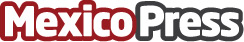 Tendencias Wellness para el 2021Adriana Azuara la primera mujer reconocida como Latinamerican Wellnesss Leader habla sobre las Tendencias de Bienestar para este 2021. Self Care, alimentación consciente, ditox digital, viajeros de bienestar, salud mental y emocional y sanitización son algunas de las principales tendencias de bienestar para este 2021Datos de contacto:Alejandra Armenta Becerril5575765180Nota de prensa publicada en: https://www.mexicopress.com.mx/tendencias-wellness-para-el-2021_1 Categorías: Gastronomía Viaje Medicina alternativa http://www.mexicopress.com.mx